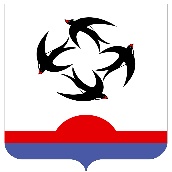 АДМИНИСТРАЦИЯ КИЛЬМЕЗСКОГО РАЙОНАКИРОВСКОЙ ОБЛАСТИПОСТАНОВЛЕНИЕ29.12.2023                                                                                                    № 588пгт КильмезьОБ УТВЕРЖДЕНИИ ПОРЯДКА КАЗНАЧЕЙСКОГО СОПРОВОЖДЕНИЯ ЦЕЛЕВЫХ СРЕДСТВ, ОСУЩЕСТВЛЯЕМОГО ФИНАНСОВЫМ УПРАВЛЕНИЕМ АДМИНИСТРАЦИИ КИЛЬМЕЗСКОГО  РАЙОНАКИРОВСКОЙ ОБЛАСТИВ соответствии со статьей 242.26 Бюджетного кодекса Российской Федерации, постановлением Правительства Российской Федерации от 01.12.2021 N 2155 "Об утверждении общих требований к порядку осуществления финансовыми органами субъектов Российской Федерации (муниципальных образований) казначейского сопровождения средств"  Администрация Кильмезского  района постановляет:1. Утвердить Порядок казначейского сопровождения целевых средств, осуществляемого Финансовым управлением Администрации Кильмезского района Кировской области, согласно приложению.2. Настоящее постановление подлежит опубликованию в Информационном бюллетене органов местного самоуправления Кильмезского района Кировской области и размещению на официальном сайте Администрации Кильмезского района.                                                                                                                                                                                              Глава Кильмезского района                                                                                           А .Г .КоршуновПодготовлено:Главный специалист по казначейскому исполнению бюджетафинансового управления администрации Кильмезского района                      А.И.АхмедьяноваСОГЛАСОВАНО:Первый заместитель главы администрации  района                                            Т. Н. ЧучалинаЗаместитель главы администрации района по финансам, налогам и сборам,  начальник финансового управления                                                                          А. П. Благодатских  Заместитель главы администрации района,заведующий отделом ЖКХ, жизнеобеспечения,строительства и архитектуры                                                                                       В.В. ЯговкинЗаведующий отделом социального развития                                                         Н.Г. СмирноваНачальник управления образования                                                                         Е.В. ВязниковаПравовая экспертиза проведена :Главный специалист, юрисконсульт                                                                              В. Е. КомароваЛингвистическая экспертиза проведена :Управляющий делами                                                                                                       М. Н. ДрягинаПриложениеУтвержденпостановлениемАдминистрацииКильмезского районаКировской областиот 29.12.2023 г. N 588ПОРЯДОККАЗНАЧЕЙСКОГО СОПРОВОЖДЕНИЯ ЦЕЛЕВЫХ СРЕДСТВ, ОСУЩЕСТВЛЯЕМОГОФИНАНСОВЫМ УПРАВЛЕНИЕМ АДМИНИСТРАЦИИ КИЛЬМЕЗСКОГОРАЙОНА КИРОВСКОЙ ОБЛАСТИ1. Настоящий Порядок казначейского сопровождения целевых средств, осуществляемого Финансовым управлением Администрации Кильмезского района Кировской области (далее - Порядок), разработан в соответствии со статьей 242.26 Бюджетного кодекса Российской Федерации, постановлением Правительства Российской Федерации от 01.12.2021 N 2155 "Об утверждении общих требований к порядку осуществления финансовыми органами субъектов Российской Федерации (муниципальных образований) казначейского сопровождения средств" и устанавливает правила осуществления Финансовым управлением Администрации Кильмезского района Кировской области (далее - финансовое управление) казначейского сопровождения средств, определенных в соответствии со статьей 242.26 Бюджетного кодекса Российской Федерации, предоставляемых муниципальным участникам казначейского сопровождения из бюджета муниципального образования (далее - целевые средства).2. Финансовое управление осуществляет казначейское сопровождение целевых средств, установленных решением Кильмезской районной  Думы Кировской области о бюджете Кильмезского района Кировской области (далее - бюджет района).3. В случае если федеральными законами или решениями Правительства Российской Федерации, предусмотренными подпунктом 2 пункта 1 статьи 242.26 Бюджетного кодекса Российской Федерации, установлены требования к казначейскому сопровождению целевых средств, предоставляемых на основании концессионных соглашений, соглашений о муниципально-частном партнерстве, положения настоящего Порядка распространяются в отношении указанных соглашений.4. Операции с целевыми средствами отражаются на лицевых счетах, открываемых муниципальным участникам казначейского сопровождения в финансовом управлении в установленном им порядке в соответствии с общими требованиями, установленными Федеральным казначейством согласно пункту 9 статьи 220.1 Бюджетного кодекса Российской Федерации (далее - лицевой счет), с соблюдением условий ведения и использования лицевого счета (режима лицевого счета), указанных в пункте 3 статьи 242.23 Бюджетного кодекса Российской Федерации.5. Управление Федерального казначейства по Кировской области в порядке, установленном Правительством Российской Федерации, проводит бюджетный мониторинг при открытии лицевых счетов и осуществлении операций на указанных лицевых счетах.6. Операции с целевыми средствами на лицевых счетах проводятся после осуществления финансовым управлением санкционирования указанных операций в установленном им порядке.7. Финансовым управлением осуществляется расширенное казначейское сопровождение целевых средств в случаях и порядке, установленных Правительством Российской Федерации.8. При казначейском сопровождении целевых средств обмен документами между финансовым управлением, получателем средств бюджета района, которому доведены лимиты бюджетных обязательств на предоставление целевых средств, и муниципальным участником казначейского сопровождения осуществляется в электронном виде с применением электронной подписи лица, уполномоченного действовать от имени финансового управления, получателя средств бюджета района или участника казначейского сопровождения (далее - электронная подпись).В случае обмена документами, содержащими сведения, составляющие государственную тайну, а также в случае отсутствия у муниципального участника казначейского сопровождения технической возможности информационного обмена с применением средств электронной подписи документооборот осуществляется на бумажном носителе. В программном комплексе финансового управления сохраняются электронные копии документов.Представление и хранение документов, предусмотренных Порядком, содержащих сведения, составляющие государственную тайну, осуществляются с соблюдением требований, установленных законодательством Российской Федерации о защите государственной и иной охраняемой законом тайны.9. Информация о муниципальных контрактах, договорах (соглашениях), контрактах (договорах), о лицевых счетах и об операциях по зачислению и списанию целевых средств, отраженных на лицевых счетах, ежедневно (в рабочие дни) представляется финансовым управлением в порядке, установленном Федеральным казначейством, в подсистему информационно-аналитического обеспечения государственной интегрированной информационной системы управления общественными финансами "Электронный бюджет" (далее - система "Электронный бюджет"), оператором которой является Федеральное казначейство.10. При казначейском сопровождении целевых средств в проекты муниципальных контрактов, договоров (соглашений), контрактов (договоров) включаются следующие условия:10.1. Открытие в финансовом управлении муниципальными участниками казначейского сопровождения лицевых счетов для осуществления и отражения операций со средствами муниципальных участников казначейского сопровождения, согласно порядка об открытии лицевых счетов, утвержденного приказом финансового управления от 28 декабря 2023года.10.2. Представление в финансовое управление документов, установленных порядком санкционирования операций с целевыми средствами, утвержденным финансовым управлением (далее - порядок санкционирования).10.3. Указание в муниципальных контрактах, договорах (соглашениях), контрактах (договорах), распоряжениях о совершении казначейских платежей, а также в документах, установленных порядком санкционирования, идентификатора муниципального контракта, договора (соглашения), контракта (договора).10.4. Ведение раздельного учета результатов финансово-хозяйственной деятельности по муниципальному контракту, договору (соглашению), контракту (договору) в соответствии с порядком, определенным Правительством Российской Федерации.10.5. Формирование в установленных Правительством Российской Федерации случаях информации о структуре цены муниципального контракта, контракта (договора), суммы средств, предусмотренной договором (соглашением), в порядке и по форме, установленным Министерством финансов Российской Федерации.10.6. О соблюдении муниципальным участником казначейского сопровождения условий ведения и использования лицевого счета (режима лицевого счета), устанавливающих запрет на перечисление целевых средств с лицевого счета:10.6.1. В качестве взноса в уставный (складочный) капитал другого юридического лица (дочернего общества юридического лица), вклада в имущество другого юридического лица (дочернего общества юридического лица), не увеличивающего его уставный (складочный) капитал, если нормативными правовыми актами (правовыми актами), регулирующими порядок предоставления средств, не предусмотрена возможность их перечисления указанному юридическому лицу (дочернему обществу юридического лица) на счета, открытые им в учреждении Центрального банка Российской Федерации или в кредитной организации.10.6.2. В целях размещения средств на депозитах, а также в иные финансовые инструменты, за исключением случаев, установленных федеральными законами, нормативными правовыми актами Правительства Российской Федерации, решениями Кильмезской районной Думы, устанавливающими порядок организации и осуществления бюджетного процесса в муниципальном образовании.10.6.3. На счета, открытые в учреждении Центрального банка Российской Федерации или в кредитной организации юридическому лицу, за исключением:оплаты обязательств юридического лица в соответствии с валютным законодательством Российской Федерации;оплаты обязательств юридического лица по оплате труда с учетом начислений и социальных выплат, иных выплат в пользу работников, а также выплат лицам, не состоящим в штате юридического лица, привлеченным для достижения цели, определенной при предоставлении целевых средств;оплаты фактически поставленных юридическим лицом товаров, выполненных работ, оказанных услуг, источником финансового обеспечения которых являются средства, предоставляемые на основании муниципальных контрактов, договоров (соглашений), контрактов (договоров), в случае, если юридическое лицо не привлекает для поставки товаров, выполнения работ, оказания услуг иных юридических лиц, а также при условии представления документов, установленных порядком санкционирования, подтверждающих возникновение денежных обязательств юридических лиц, и (или) иных документов, предусмотренных муниципальными контрактами, договорами (соглашениями), контрактами (договорами) или нормативными правовыми актами (правовыми актами), регулирующими порядок предоставления целевых средств;возмещения произведенных юридическим лицом расходов (части расходов) при условии представления документов, указанных в абзаце четвертом подпункта 10.6.3 настоящего Порядка, копий платежных документов, подтверждающих оплату произведенных юридическим лицом расходов (части расходов), а также муниципальных контрактов, договоров (соглашений), контрактов (договоров) или нормативных правовых актов (правовых актов), регулирующих порядок предоставления целевых средств, если условиями муниципальных контрактов, договоров (соглашений), контрактов (договоров) предусмотрено возмещение произведенных юридическим лицом расходов (части расходов).10.6.4. На счета, открытые в учреждении Центрального банка Российской Федерации или в кредитной организации юридическим лицам, заключившим с муниципальным участником казначейского сопровождения контракты (договоры), за исключением контрактов (договоров), заключаемых в целях приобретения услуг связи по приему, обработке, хранению, передаче, доставке сообщений электросвязи или почтовых отправлений, коммунальных услуг, электроэнергии, гостиничных услуг, услуг по организации и осуществлению перевозки грузов и пассажиров железнодорожным транспортом общего пользования, авиационных и железнодорожных билетов, билетов для проезда городским и пригородным транспортом, подписки на периодические издания, в целях аренды, осуществления работ по переносу (переустройству, присоединению) принадлежащих муниципальным участникам казначейского сопровождения инженерных сетей, коммуникаций, сооружений, а также в целях проведения государственной экспертизы проектной документации и результатов инженерных изысканий, проведения строительного контроля уполномоченным органом исполнительной власти или подведомственным ему государственным учреждением в соответствии с законодательством Российской Федерации о градостроительной деятельности, осуществления страхования в соответствии со страховым законодательством, в целях приобретения услуг по приему платежей от физических лиц, осуществляемых платежными агентами.10.7. О соблюдении положений, предусмотренных статьей 242.24 Бюджетного кодекса Российской Федерации, при осуществлении финансовым управлением расширенного казначейского сопровождения целевых средств в случаях и порядке, установленных Правительством Российской Федерации.